How your student fees are spent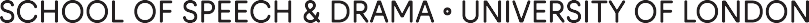 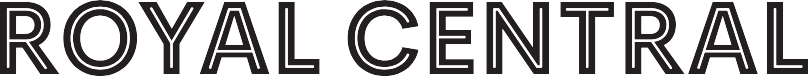 We spend the income from student fees in ways that will allow us to provide a world-leading education and support the future prospects for all our students.Central has a range of income sources, the major one is student fees. Other sources include direct government funding, research grants, donations, rental income, short courses and business training. In recent years, the proportion of income from student fees has risen and the level of direct government funding has decreased.Fees do not cover the full costs of teaching and it is the combination of fees and other income sources which enables Central to provide students with an excellent learning experience in well-equipped facilities.How undergraduate Home/EU fees are spent 2019/20Fees vary from course to course depending on the facilities and resources required. For example, some courses have additional support from the technical and production department.Operational and professional support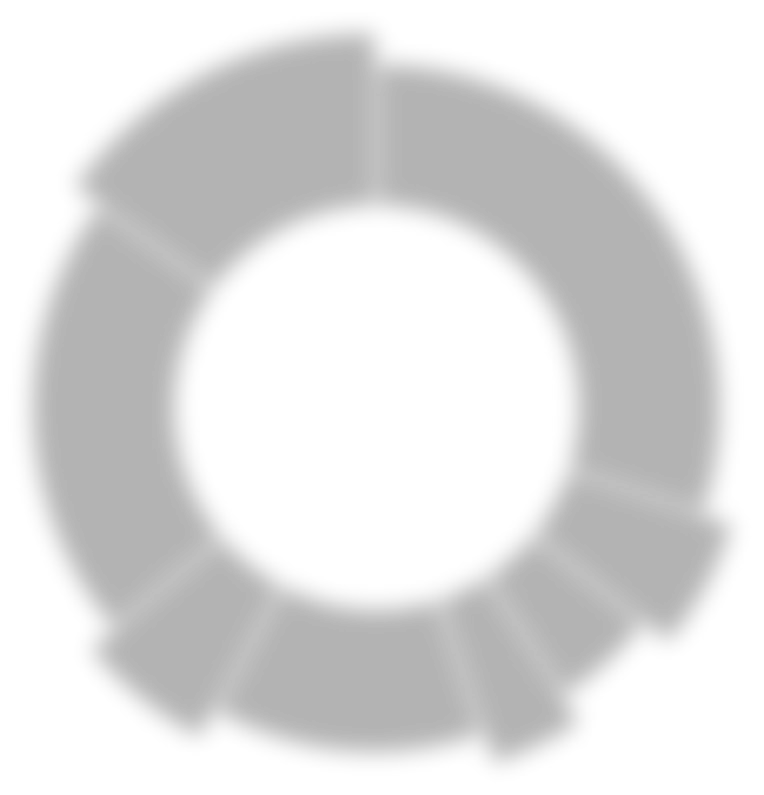 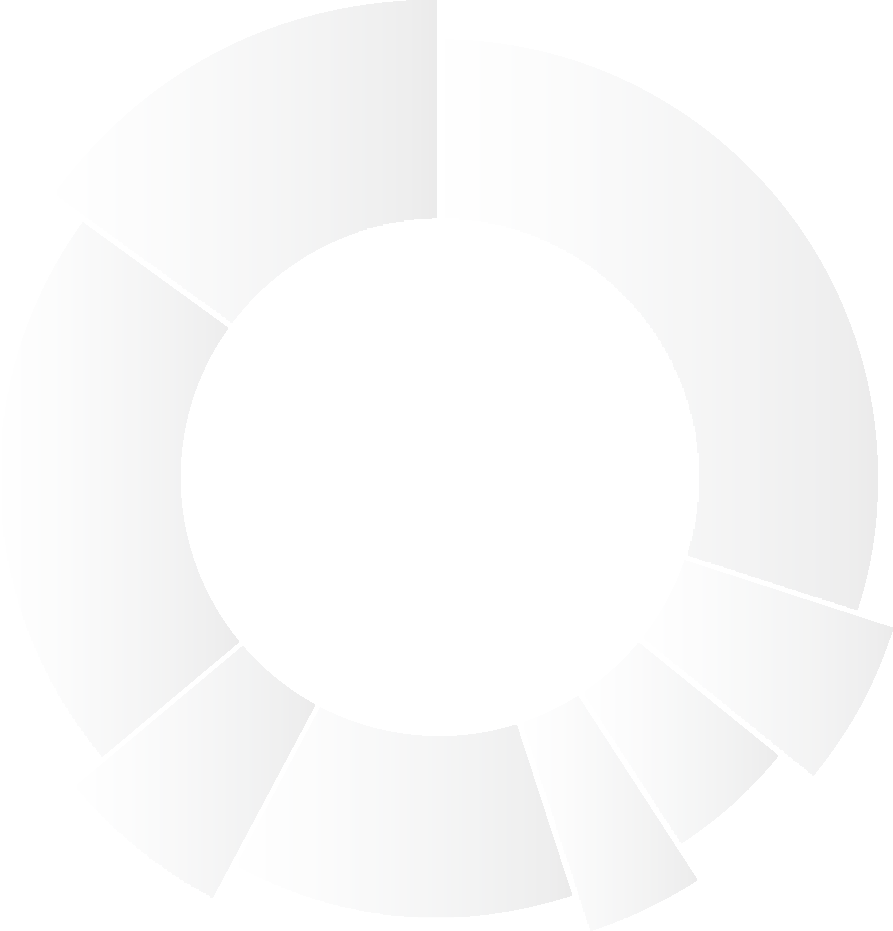 £1,388 (15%) including student recruitment and admissions, Students’ Union, HR and financeEstates and teaching rooms£1,943 (21%) including teaching rooms, maintenance and cleaningStudent bursaries and widening participation£555 (6%)21%615%£9,25030%6%5%Teaching staff£2,775 (30%) the costs of staff who teach and directly support your learning, including visiting lecturersCourse consumables£555 (6%) course materials and costs associated with running coursesIT support£463 (5%) including equipment,licences and supportAcademic support£1,203 (13%) including library, student services, learning, disability and dyslexia support services%13%	4%Technical and productionsupport£370 (4%) technical, media,workshop, wardrobeCourse costs per student on an undergraduate course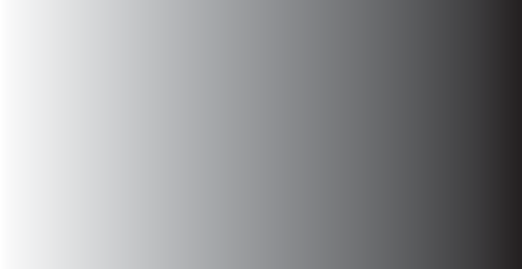 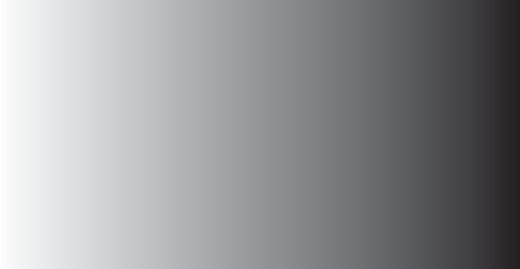 Tuition fees Teaching grantsHow postgraduate fees are spent 2019/20Operational and professional support (15%)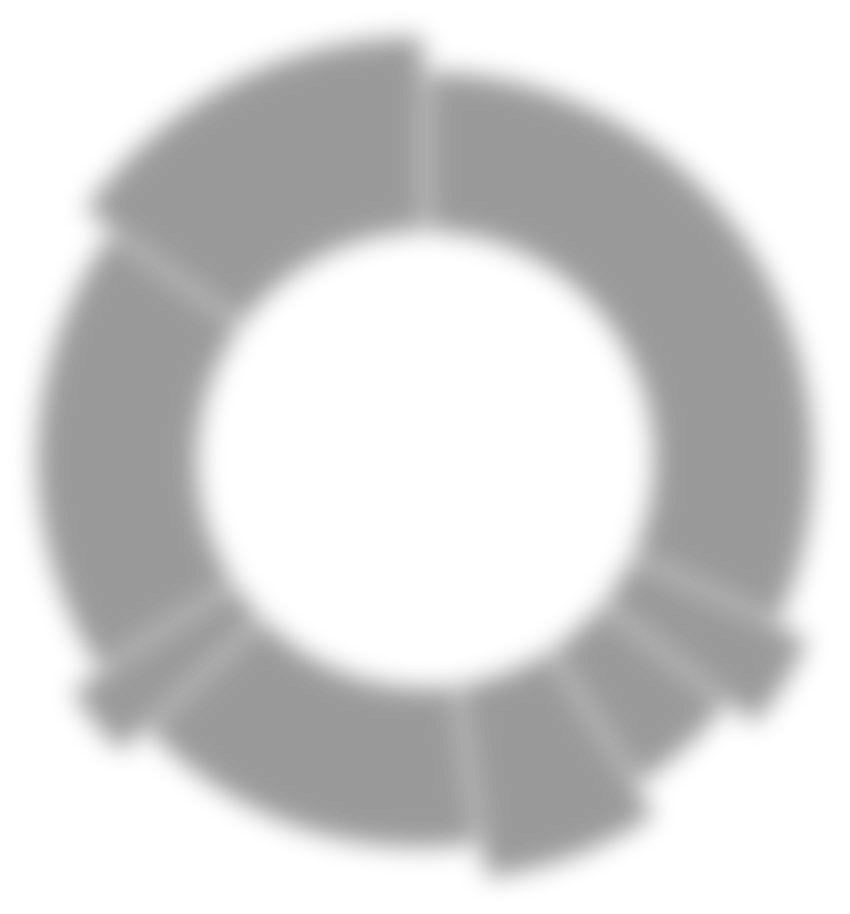 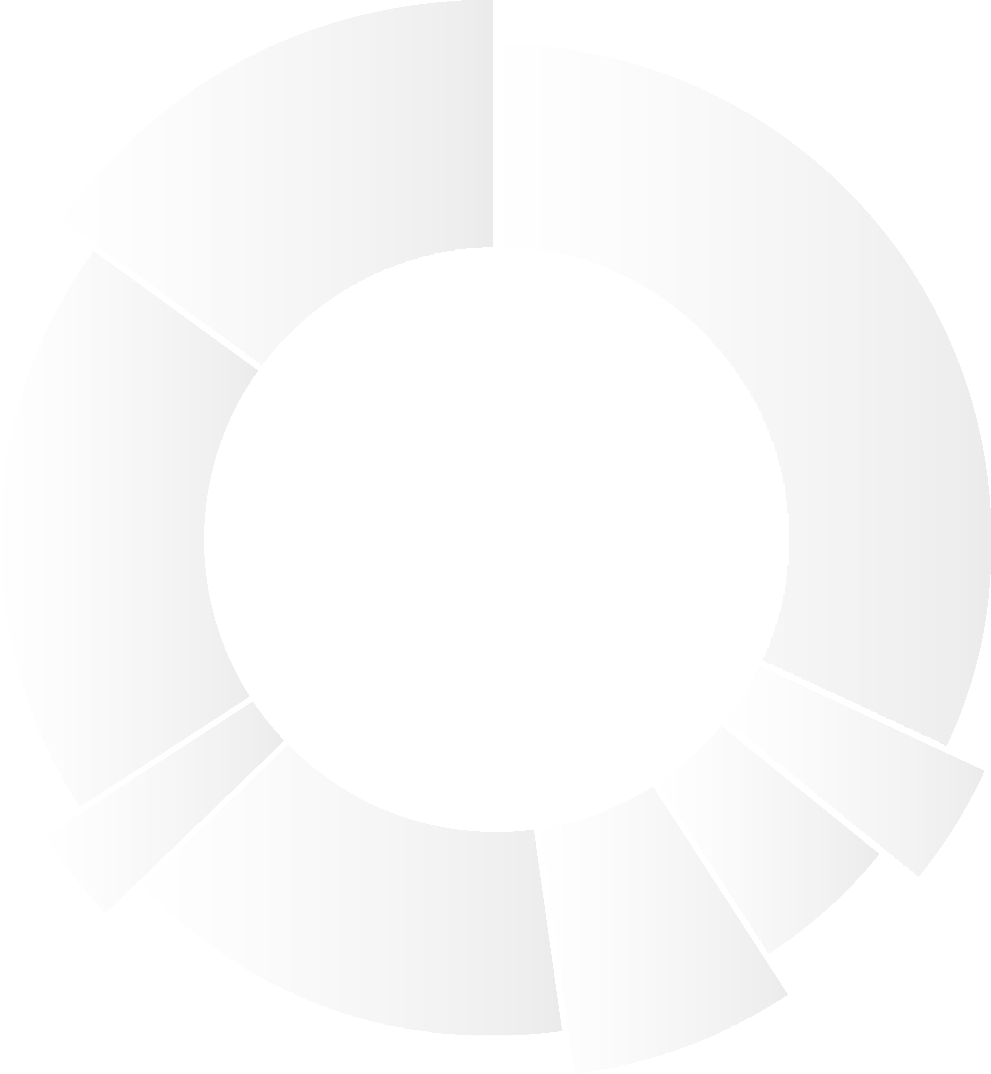 15%Direct teaching staff(32%)Estates and teaching rooms (19%)Student bursaries(3%)Academic support(13%)19%3%13%32%4%5%7%Direct course consumables(4%)IT support(5%)Technical and production support(7%)Where did Central’s income come from in 2019/20?Approximately 61% of Central’s money comes from tuition fees. The School also receives money from funding body grants (for example, from the ‘Office for Students’), research grants, investments, and donations and endowments.Other income£762,000 (4%)4%	2%2%	1%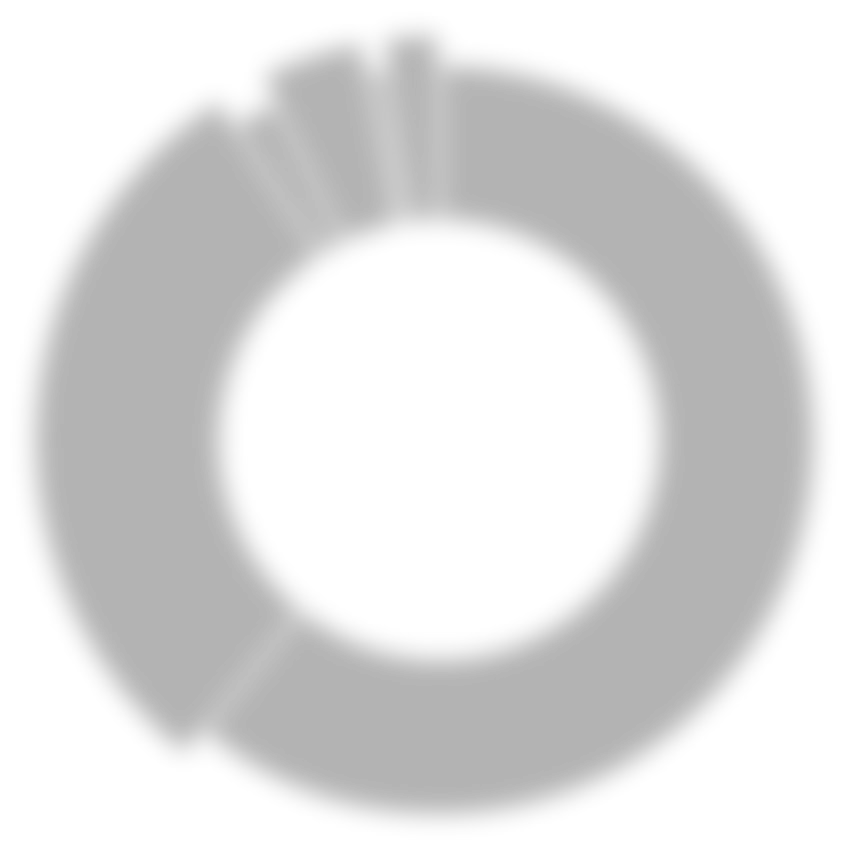 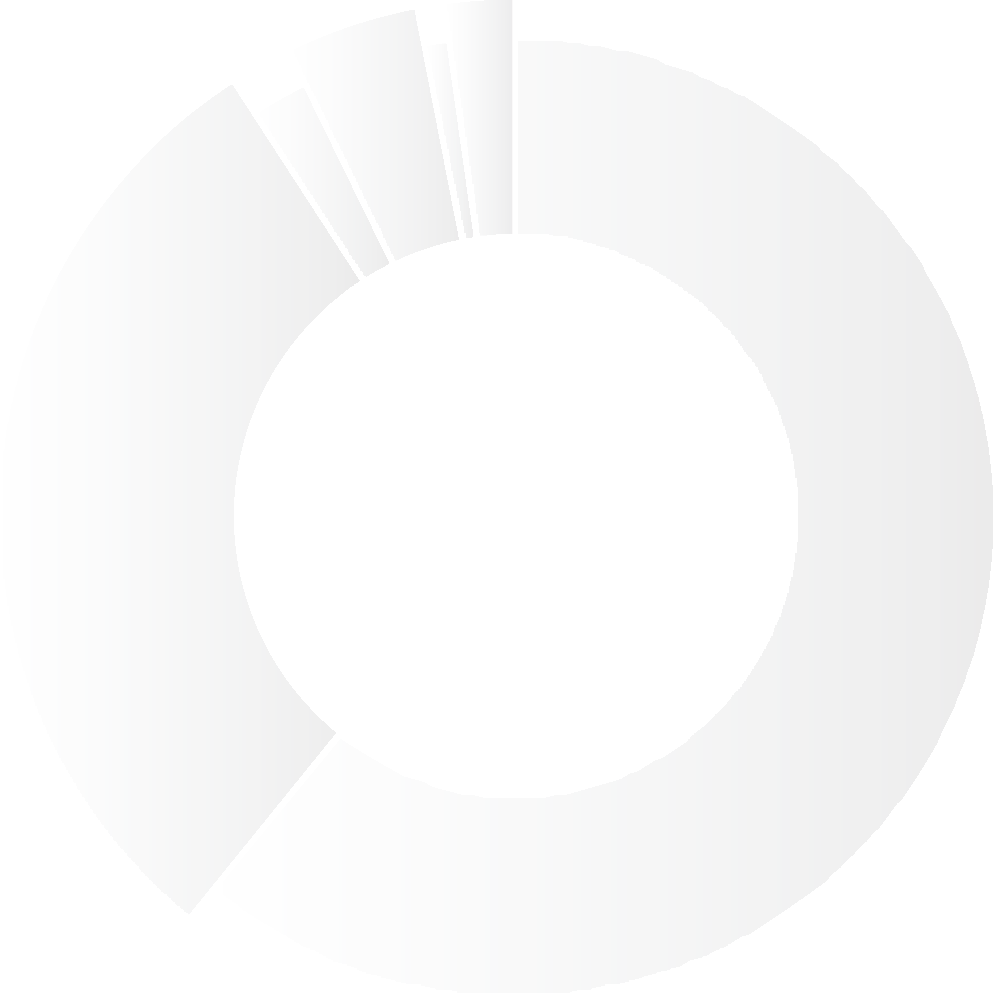 Investment income£110,000 (1%)Research grants and contracts£470,000 (2%)30%61%Donations and endowments£291,000 (2%)Funding Body grants£5,986,000 (30%)Tuition fees£12,134,000 (61%)2019/20 overall expenditureCentral’s total expenditure was approximately £19.7 million.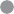 39% of the expenditure was directly related to teaching and research, and another 18% on teaching support.Teaching support includes technical and production costs, library and IT support.Other services include finance, fundraising and HR, and expenditure related to equality and inclusion initiatives.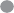 £590,000 was spent on student scholarships and bursaries.Estates£2,026,000 (10%)Student recruitment£446,000 (2%)1%Students’ Union£157,000 (1%)Teaching and research£7,624,000 (39%)Any surplus is re-invested to support the long-term sustainability of the School.10%	2%Other services£4,902,000 (25%)Scholarships and bursaries£590,000 (3%)25%39%Student services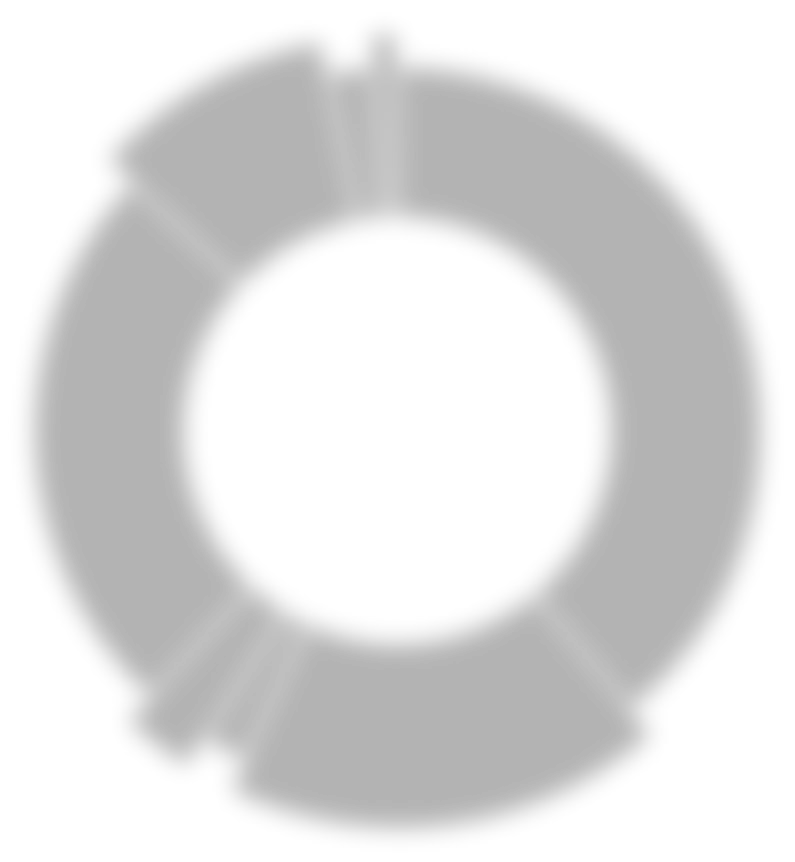 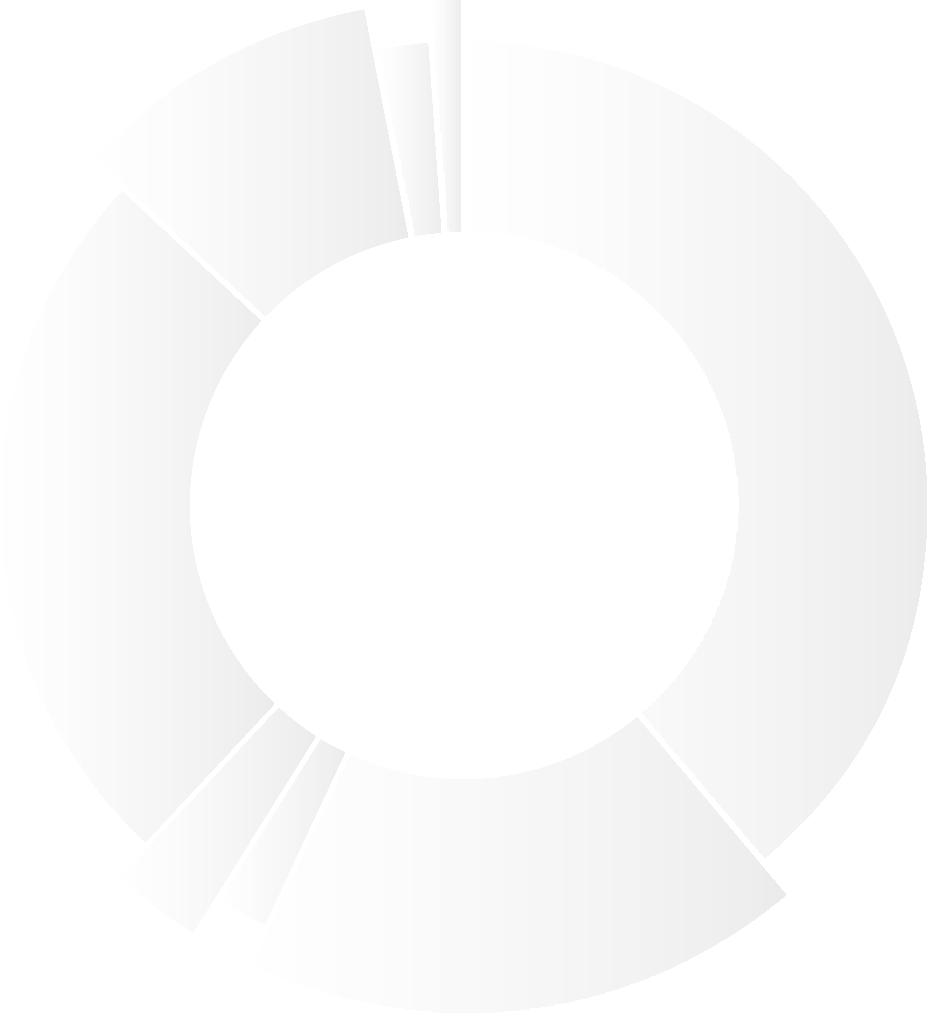 £396,000 (2%)Teaching support£3,597,000 (18%)3% 2%18%FAQsHow are fees set?Fees for home and EU undergraduate students are set by the UK Government. In previous years, the tuition fee has increased for each academic year of study. The 2018 fee was frozen, but we do not know if, or when, this will change. For international and postgraduate students, fees will normally increase for every academic year of study by an average of 4% each year. This is to cover living increases in staff costs and operating expenditure.Why do international students pay higher fees?Universities receive some government funding for UK students, but not for international students. International student fees are therefore necessarily higher to reflect the full cost of their education. Central provides extra regulatory and supportservices for international students e.g. help with immigration and administering funding schemes.Why do postgraduate students pay higher fees?Universities are able to set their own level of tuition fees for postgraduate students (Home, EU and international, full-time or part-time). This means that the fee charged can vary by subject and even by course. Factors which affect the level of the feeset are the cost of running the course, for example group size, staff contact hours, access to facilities, production and technical support.I am a CPP student, are my fees subsidising students on more expensive course?No, course costs vary for a number of reasons including resources required to deliver the course, demand and student numbers.Financial aims?Central is a Higher Education provider registered as a Company limited by guarantee, with exempt charitable status. As such, we don’t have shareholders asking us to make a profit. We do aim to generate a surplus each year so that we can directly reinvest in Central to continue to improve the student experience through new buildings, improved facilities, IT equipment and better services. We also need to retain reserves to protect students through unforeseen circumstances, such as the current pandemic.